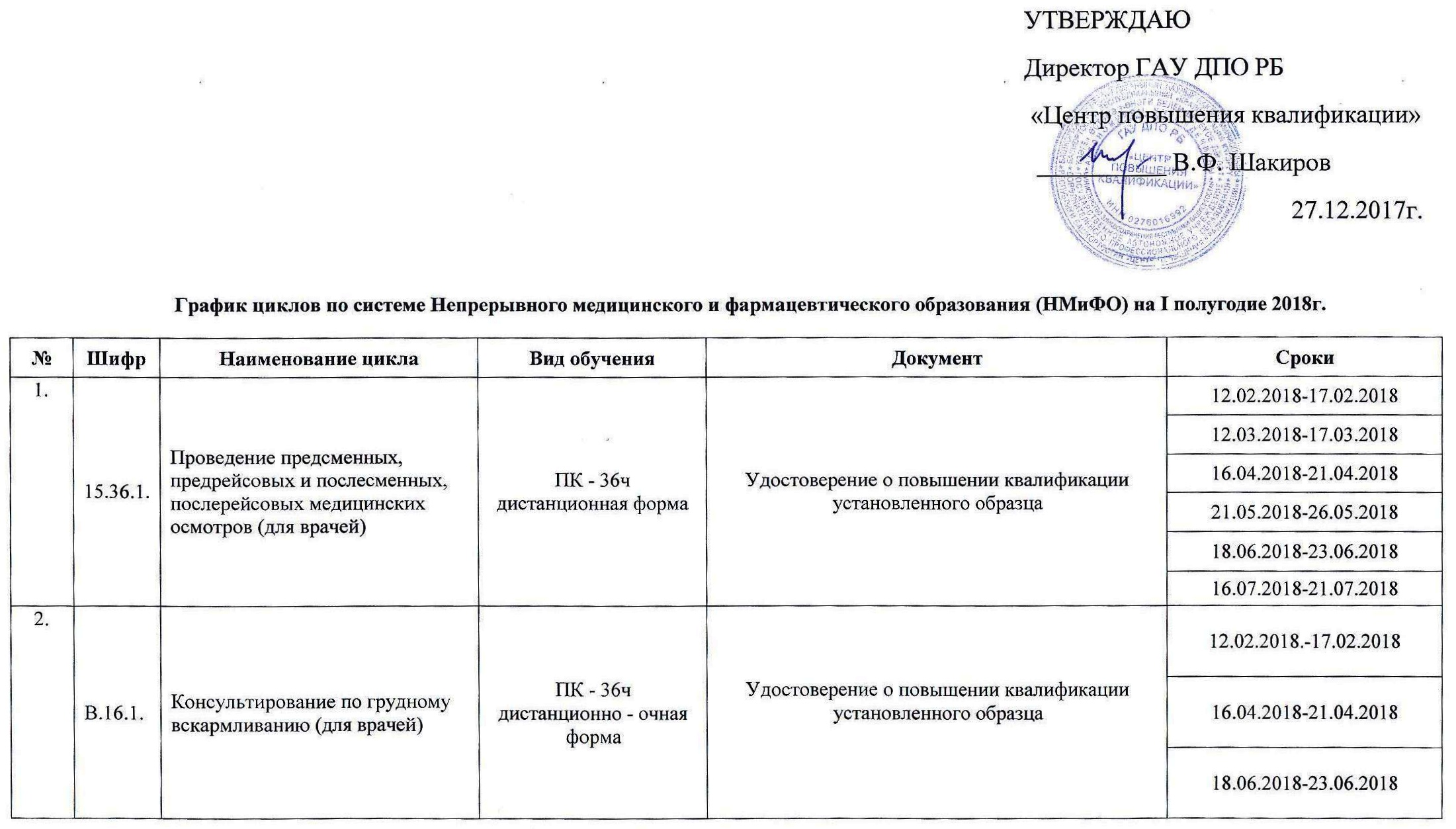 График циклов для средних медицинских работников на I полугодие 2018г.График циклов на платной основе для лиц без медицинского образования на I полугодие 2018 года.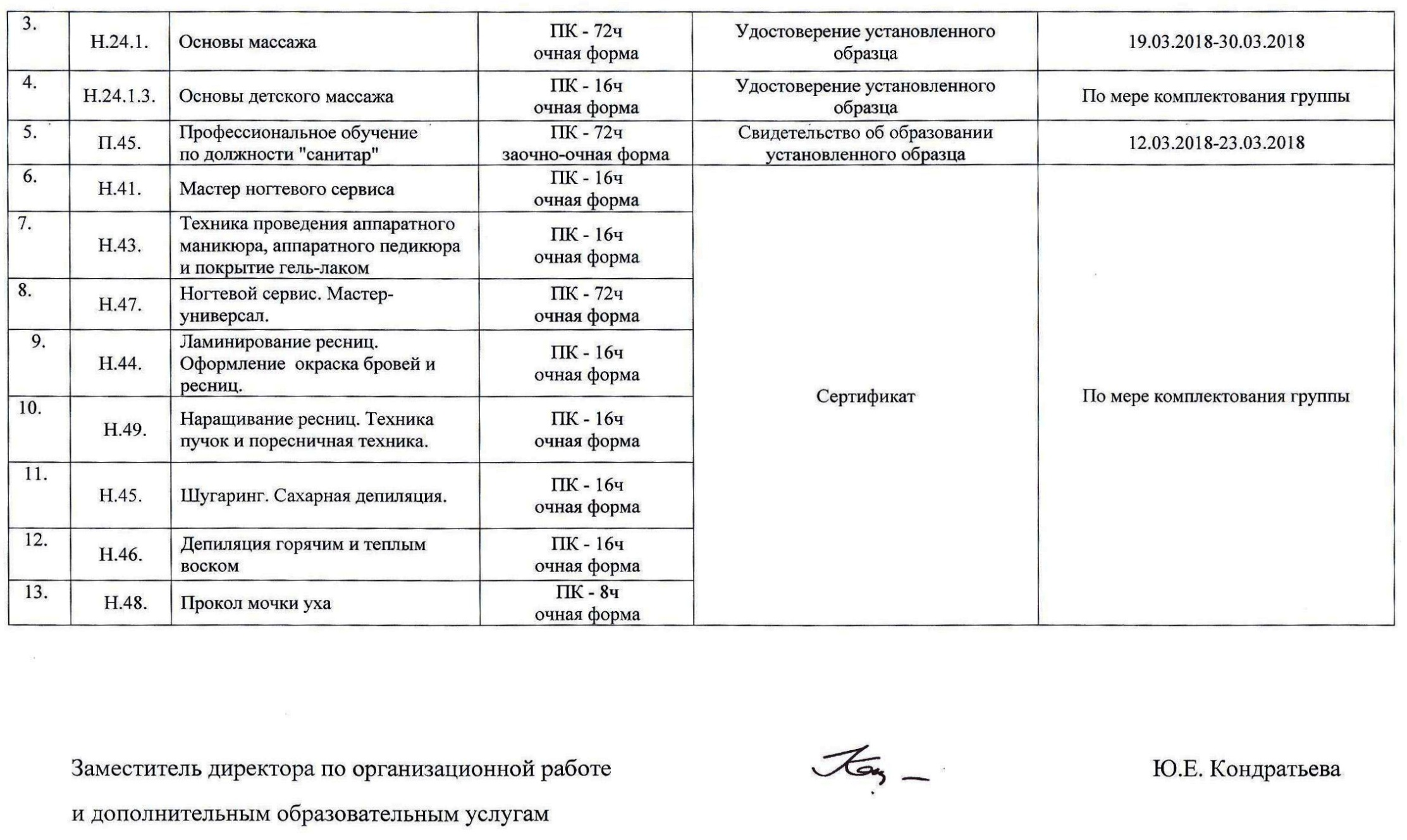 №ШифрНаименование циклаВидобученияКонтингент слушателейДокументСроки15.8.Сестринская косметологияПП - 288чочная формаПри наличии среднего профессионального образования по одной из специальностей «Лечебное дело», «Акушерское дело», «Сестринское дело»Диплом                                         о профессиональной переподготовке                           и сертификат специалиста06.02.2018-05.04.201815.8.Сестринская косметологияПП - 288чочная формаПри наличии среднего профессионального образования по одной из специальностей «Лечебное дело», «Акушерское дело», «Сестринское дело»Диплом                                         о профессиональной переподготовке                           и сертификат специалиста04.04.2018-01.06.201824.1.Медицинский массажПП - 288чзаочно-очная формаПри наличии среднего профессионального образования по одной из специальностей «Лечебное дело», «Акушерское дело», «Сестринское дело»Диплом                                        о профессиональной переподготовке                       и сертификат специалиста16.04.2018-29.06.201824.1.3.Основы детского массажаПК - 16чочная формаПри наличии сертификата                по специальности «Медицинский массаж»Удостоверение                          о повышении квалификации02.04.2018-04.04.201824.1.3.Основы детского массажаПК - 16чочная формаПри наличии сертификата                по специальности «Медицинский массаж»Удостоверение                          о повышении квалификации07.06.2018-09.06.201824.1.4.Кинезиотейпирование. Базовый курс.ПК-16чочная формаПри наличии сертификата                  по специальности «Медицинский массаж»Удостоверение                          о повышении квалификацииПо мере комплектования группыК-209ГирудотерапияПК - 72чзаочно-очная формаПри наличии сертификата специалиста с высшим или средним медицинским образованиемУдостоверение                      о повышении квалификации29.01.2018-15.02.2018К-209ГирудотерапияПК - 72чзаочно-очная формаПри наличии сертификата специалиста с высшим или средним медицинским образованиемУдостоверение                      о повышении квалификации12.03.2018-29.03.2018К-209ГирудотерапияПК - 72чзаочно-очная формаПри наличии сертификата специалиста с высшим или средним медицинским образованиемУдостоверение                      о повышении квалификации09.04.2018-26.04.2018К-209ГирудотерапияПК - 72чзаочно-очная формаПри наличии сертификата специалиста с высшим или средним медицинским образованиемУдостоверение                      о повышении квалификации21.05.2018-07.06.201815.2.1.ФитотерапияПК - 72чзаочно-очная формаПри наличии сертификата специалиста с высшим или средним медицинским образованиемУдостоверение                           о повышении квалификацииПо мере комплектования группы2.2.1.Оказание медицинской помощи пострадавшим при дорожно-транспортных происшествияхПК - 16чочная формаПри наличии сертификата специалиста «Лечебное дело»Удостоверение                            о повышении квалификации20.03.2018-22.03.20182.5.Охрана здоровья работников промышленных                           и других предприятийПК - 144чочно-заочная формаФельдшер здравпункта промышленных предприятийСертификат специалиста                    и удостоверение                         о повышении квалификации14.05.2018-28.06.20182.6.4.Организация хранения, учета и отпуска лекарственных препаратов    в медицинских учрежденияхПК - 72чзаочно-очная формаПри наличии сертификата специалиста «Лечебное дело»Удостоверение                            о повышении квалификацииПо мере комплектования группы16.1.1.Консультирование                             по грудному вскармливаниюПК  - 36чзаочно-очная формаПри наличии сертификата специалиста «Лечебное дело», «Акушерское дело», «Сестринское дело»Удостоверение                            о повышении квалификацииПо мере комплектования группыК-70Подготовка по деятельности, связанной с оборотом наркотических средств                    и психотропных веществПодготовка по деятельности, связанной с оборотом наркотических средств                       и психотропных веществПК - 72чзаочно-очная формаПри наличии сертификата по специальности «Акушерское дело», «Лечебное дело», «Сестринское дело», «Сестринское дело в педиатрии», «Стоматология», «Стоматология ортопедическая», «Стоматология профилактическая», «Фармация», «Анестезиология и реаниматология», «Операционное дело», «Наркология», «Организация сестринского дела», «Скорая и неотложная помощь»Удостоверение                          о повышении квалификации20.04.2018-27.04.2018К-70Подготовка по деятельности, связанной с оборотом наркотических средств                    и психотропных веществПодготовка по деятельности, связанной с оборотом наркотических средств                       и психотропных веществПК - 72чзаочно-очная формаПри наличии сертификата по специальности «Акушерское дело», «Лечебное дело», «Сестринское дело», «Сестринское дело в педиатрии», «Стоматология», «Стоматология ортопедическая», «Стоматология профилактическая», «Фармация», «Анестезиология и реаниматология», «Операционное дело», «Наркология», «Организация сестринского дела», «Скорая и неотложная помощь»Удостоверение                          о повышении квалификации17.05.2018-24.05.201815.36.1.Проведение предсменных,  предрейсовых и послесменных, послерейсовых медицинских осмотровПК - 72чзаочно-очная формаПри наличии сертификата                по специальности «Лечебное дело», «Акушерское дело», «Сестринское дело»Удостоверение                           о повышении квалификации02.02.2018-16.02.201815.36.1.Проведение предсменных,  предрейсовых и послесменных, послерейсовых медицинских осмотровПК - 72чзаочно-очная формаПри наличии сертификата                по специальности «Лечебное дело», «Акушерское дело», «Сестринское дело»Удостоверение                           о повышении квалификации09.06.2018-27.06.2018К-80Правила сбора, хранения           и удаления отходов ЛПУПК - 112чзаочно-очная формаПри наличии документа                                об образованииУдостоверение                         о повышении квалификации17.05.2018-07.06.2018К-82Обеспечение безопасности иммунизацииПК - 72чзаочно-очная формаПри наличии документа                                об образованииУдостоверение                         о повышении квалификации17.05.2018-07.06.2018К-83Гериатрическая помощь населениюПК - 72чочно-заочная формаПри наличии сертификата             по специальности «Лечебное дело», «Акушерское дело», «Сестринское дело»Удостоверение                            о повышении квалификации09.04.2018-20.04.2018200.э.Аттестация по технике безопасности и правилам эксплуатации паровых стерилизаторов                                    с предаттестационной подготовкой.ПК - 12чочная формаПри наличии удостоверения специалиста по эксплуатации паровых стерилизаторовУдостоверение                            о повышении квалификации12.04.2018-13.04.2018200.э.Аттестация по технике безопасности и правилам эксплуатации паровых стерилизаторов                                    с предаттестационной подготовкой.ПК - 12чочная формаПри наличии удостоверения специалиста по эксплуатации паровых стерилизаторовУдостоверение                            о повышении квалификации21.06.2018-22.06.2018П.П.2Профессиональная переподготовка                                 по дополнительной профессиональной программе «Лечебное дело (фельдшер)»ПП - 300чочная формаДля лиц, не работавших по своей специальности более 5 лет.Диплом                                      о профессиональной переподготовке и сертификат специалиста16.04.2018-14.06.2018П.П.15Профессиональная переподготовка                                   по дополнительной профессиональной программе «Сестринское дело (медицинская сестра)»ПП - 288чочная формаДля лиц, не работавших по своей специальности более 5 лет.Диплом                                      о профессиональной переподготовке и сертификат специалиста07.02.2018-06.04.2018П.П.15Профессиональная переподготовка                                   по дополнительной профессиональной программе «Сестринское дело (медицинская сестра)»ПП - 288чочная формаДля лиц, не работавших по своей специальности более 5 лет.Диплом                                      о профессиональной переподготовке и сертификат специалиста25.04.2018-26.06.2018П.П.14Профессиональнаяпереподготовка                                по дополнительнойпрофессиональной программе«Фармация (фармацевт)»ПП - 288чочная формаДля лиц, не работавших по своей специальности более 5 лет.Диплом                                      о профессиональной переподготовке и сертификат специалиста23.04.2018-22.06.2018№Наименование циклаВид обученияДокументСроки   Н.20.Основы медицинской безопасности при лечении пиявкамиПК - 20чочная формаУдостоверение установленного образцаПо мере комплектования группы2.2.3.Специальная подготовка санитара-водителяПК - 22чзаочно-очная формаУдостоверение установленного образцаПо мере комплектования группы